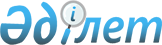 О внесении изменений в решение маслихата района Магжана Жумабаева 
Северо-Казахстанской области от 23 декабря 2013 года № 21-1 "О бюджете района Магжана Жумабаева Северо-Казахстанской области на 2014-2016 годы"Решение маслихата района Магжана Жумабаева Северо-Казахстанской области от 14 апреля 2014 года N 27-1. Зарегистрировано Департаментом юстиции Северо-Казахстанской области 30 апреля 2014 года N 2694

      В соответствии с подпунктом 4) пункта 2, пунктом 3 статьи 106 Бюджетного Кодекса Республики Казахстан от 4 декабря 2008 года, подпунктом 1) пункта 1 статьи 6 Закона Республики Казахстан от 23 января 2001 года «О местном государственном управлении и самоуправлении в Республике Казахстан», маслихат района Магжана Жумабаева Северо-Казахстанской области РЕШИЛ:



      1. Внести в решение маслихата района Магжана Жумабаева Северо-Казахстанской области от 23 декабря 2013 года № 21-1 «О бюджете района Магжана Жумабаева Северо-Казахстанской области на 2014-2016 годы» (зарегистрировано в Реестре государственной регистрации нормативных правовых актов под № 2497, опубликовано: 24 января 2014 года в районной газете «Мағжан Жұлдызы», 24 января 2014 года в районной газете «Вести») следующие изменения:

      В пункте 1:

      подпункт 1) и подпункт 2) изложить в следующей редакции:

      «1) доходы – 3 423 736,6 тысяч тенге, в том числе по:

      налоговым поступлениям – 425 974,0 тысячи тенге;

      неналоговым поступлениям – 8 943,6 тысячи тенге;

      поступлениям от продажи основного капитала – 30 246,0 тысяч тенге;

      поступления трансфертов – 2 958 573,0 тысячи тенге;

      2) затраты – 3 431 691,1 тысячи тенге.»;

      пункт 7 изложить в следующей редакции:

      «7. Учесть в районном бюджете на 2014 год целевые трансферты из республиканского бюджета в следующих размерах:

      1) 95 928 тысяч тенге – на реализацию Государственного образовательного заказа в дошкольных организациях образования;

      2) 27 416 тысяч тенге – на реализацию Государственной программы развития образования Республики Казахстан на 2011-2020 годы (утверждена Указом Президента Республики Казахстан от 07 декабря 2010 года № 1118 «Об утверждении Государственной программы развития образования Республики Казахстан на 2011-2020 годы»), в том числе:

      8 194 тысячи тенге – на оснащение учебным оборудованием кабинетов химии в государственных учреждениях основного среднего и общего среднего образования;

      19 222 тысячи тенге - на повышение оплаты труда учителям, прошедшим повышение квалификации по трехуровневой системе;

      3) 419 370 тысяч тенге – на развитие системы водоснабжения и водоотведения в сельских населенных пунктах;

      4) 7 790 тысяч тенге – бюджетные кредиты для реализации мер социальной поддержки специалистов;

      5) 10 090,5 тысяч тенге – целевые текущие трансферты бюджетам районов (городов областного значения) на выплату государственной адресной социальной помощи;

      6) 1 327,5 тысяч тенге – целевые текущие трансферты бюджетам районов (городов областного значения) на выплату государственных пособий на детей до 18 лет;

      7) 109 545 тысяч тенге – целевые текущие трансферты бюджетам районов (городов областного значения) на выплату ежемесячной надбавки за особые условия труда к должностным окладам работников государственных учреждений, не являющихся государственными служащими, а также работников государственных предприятий, финансируемых из местного бюджета.».

      Приложения 1, 5 к указанному решению изложить в новой редакции согласно приложениям 1, 2 к настоящему решению.



      2. Настоящее решение вводится в действие с 1 января 2014 года.      Председатель сессии

      маслихата района

      Магжана Жумабаева

      Северо-Казахстанской области                    В. Потапенко      Секретарь маслихата

      района Магжана Жумабаева

      Северо-Казахстанской области                   Т. Абильмажинов

      Приложение № 1

      к решению районного маслихата

      от 14 апреля 2014 года № 27-1      Приложение № 1

      к решению районного маслихата

      от 23 декабря 2013 года № 21-1 Бюджет района Магжана Жумабаева на 2014 год

      Приложение № 2

      к решению районного маслихата

      от 14 апреля 2014 года № 27-1      Приложение № 5

      к решению районного маслихата

      от 23 декабря 2013 года № 21-1 Бюджетные программы сельских округов района Магжана Жумабаева на 2014 годпродолжение таблицыпродолжение таблицыпродолжение таблицы
					© 2012. РГП на ПХВ «Институт законодательства и правовой информации Республики Казахстан» Министерства юстиции Республики Казахстан
				КатегорияКлассПод-

классНаименование2014 годсумма тыс. тенгеДоходы3 423 736,61Налоговые поступления425 974,003Социальный налог227 185,01Социальный налог227 185,004Налоги на собственность165 572,01Hалоги на имущество70 166,03Земельный налог11 225,04Hалог на транспортные средства54 983,05Единый земельный налог29 198,005Внутренние налоги на товары, работы и услуги29 617,02Акцизы3 662,03Поступления за использование природных и других ресурсов18 872,04Сборы за ведение предпринимательской и профессиональной деятельности6 890,05Налог на игорный бизнес193,008Обязательные платежи, взимаемые за совершение юридически значимых действий и (или) выдачу документов уполномоченными на то государственными органами или должностными лицами3 600,01Государственная пошлина3 600,02Неналоговые поступления8 943,601Доходы от государственной собственности5 443,65Доходы от аренды имущества, находящегося в государственной собственности3 442,07Вознаграждения по кредитам, выданным из государственного бюджета 1,69Прочие доходы от государственной собственности2 000,006Прочие неналоговые поступления3 500,01Прочие неналоговые поступления3 500,03Поступления от продажи основного капитала30 246,001Продажа государственного имущества, закрепленного за государственными учреждениями21 465,01Продажа государственного имущества, закрепленного за государственными учреждениями21 465,003Продажа земли и нематериальных активов8 781,01Продажа земли8 781,04Поступления трансфертов2 958 573,002Трансферты из вышестоящих органов государственного управления2 958 573,02Трансферты из областного бюджета2 958 573,0НаименованиеНаименованиеНаименованиеНаименование2014 год

Сумма тыс. тенгеФункциональная группаФункциональная группаФункциональная группаФункциональная группа2014 год

Сумма тыс. тенгеАдминистраторАдминистраторАдминистратор2014 год

Сумма тыс. тенгеПрограммаПрограмма2014 год

Сумма тыс. тенгеЗатраты3 431 691,11Государственные услуги общего характера312 792,8112Аппарат маслихата района (города областного значения)11 872,0001Услуги по обеспечению деятельности маслихата района (города областного значения)11 872,0122Аппарат акима района (города областного значения)62 880,0001Услуги по обеспечению деятельности акима района (города областного значения) 60 284,0003Капитальные расходы государственного органа2 596,0123Аппарат акима района в городе, города районного значения, поселка, села, сельского округа215 578,6001Услуги по обеспечению деятельности акима района в городе, города районного значения, поселка, села, сельского округа213 463,6022Капитальные расходы государственного органа2 115,0459Отдел экономики и финансов района (города областного значения)22 462,2001Услуги по реализации государственной политики в области формирования и развития экономической политики, государственного планирования, исполнения бюджета и управления коммунальной собственностью района (города областного значения)21 290,4003Проведение оценки имущества в целях налогообложения346,8010Приватизация, управление коммунальным имуществом, постприватизационная деятельность и регулирование споров, связанных с этим625,0011Учет, хранение, оценка и реализация имущества, поступившего в коммунальную собственность200,02Оборона10 401,0122Аппарат акима района (города областного значения)10 401,0005Мероприятия в рамках исполнения всеобщей воинской обязанности10 001,0006Предупреждение и ликвидация чрезвычайных ситуаций масштаба района (города областного значения)300,0007Мероприятия по профилактике и тушению степных пожаров районного (городского) масштаба, а также пожаров в населенных пунктах, в которых не созданы органы государственной противопожарной службы100,03Общественный порядок, безопасность, правовая, судебная, уголовно-исполнительная деятельность3 104,0458Отдел жилищно-коммунального хозяйства, пассажирского транспорта и автомобильных дорог района (города областного значения)3 104,0021Обеспечение безопасности дорожного движения в населенных пунктах3 104,04Образование2 055 153,0123Аппарат акима района в городе, города районного значения, поселка, села, сельского округа5 748,0005Организация бесплатного подвоза учащихся до школы и обратно в сельской местности 5 748,0464Отдел образования района (города областного значения)2 049 405,0001Услуги по реализации государственной политики на местном уровне в области образования9 485,0003Общеобразовательное обучение1 817 675,0005Приобретение и доставка учебников, учебно-методических комплексов для государственных учреждений образования района (города областного значения)10 821,0006Дополнительное образование для детей 29 779,0009Обеспечение деятельности организаций дошкольного воспитания и обучения66 070,0015Ежемесячная выплата денежных стредств опекунам (попечителям) на содержание ребенка-сироты (детей-сирот), и ребенка (детей), оставшегося без попечения родителей 11 368,0040Реализация государственного образовательного заказа в дошкольных организациях образования95 928,0067Капитальные расходы подведомственных государственных учреждений и организаций 8 279,06Социальная помощь и социальное обеспечение142 141,0451Отдел занятости и социальных программ района (города областного значения)142 141,0001Услуги по реализации государственной политики на местном уровне в области обеспечения занятости и реализации социальных программ для населения20 301,0002Программа занятости24 846,0004Оказание социальной помощи на приобретение топлива специалистам здравоохранения, образования, социального обеспечения, культуры, спорта и ветеринарии в сельской местности в соответствии с законодательством Республики Казахстан2 781,0005Государственная адресная социальная помощь15 335,5006Оказание жилищной помощи500,0007Социальная помощь отдельным категориям нуждающихся граждан по решениям местных представительных органов7 930,0010Материальное обеспечение детей-инвалидов, воспитывающихся и обучающихся на дому964,0011Оплата услуг по зачислению, выплате и доставке пособий и других социальных выплат562,0014Оказание социальной помощи нуждающимся гражданам на дому39 487,0016Государственные пособия на детей до 18 лет21 752,5017Обеспечение нуждающихся инвалидов обязательными гигиеническими средствами и предоставление услуг специалистами жестового языка, индивидуальными помощниками в соответствии с индивидуальной программой реабилитации инвалида 7 290,0021Капитальные расходы государственного органа392,07Жилищно-коммунальное хозяйство498 189,8123Аппарат акима района в городе, города районного значения, поселка, села, сельского округа29 209,0008Освещение улиц населенных пунктов17 925,0009Обеспечение санитарии населенных пунктов3 721,0010Содержание мест захоронений и погребение безродных988,0011Благоустройство и озеленение населенных пунктов4 575,0027Развитие и благоустройство объектов в рамках развития городов и сельских населенных пунктов по Дорожной карте занятости 20202 000,0458Отдел жилищно-коммунального хозяйства, пассажирского транспорта и автомобильных дорог района (города областного значения) 639,0003Организация сохранения государственного жилищного фонда639,0464Отдел образования района (города областного значения)531,0026Ремонт объектов в рамках развития городов и сельских населенных пунктов по Дорожной карте занятости 2020531,0472Отдел строительства, архитектуры и градостроительства района (города областного значения)467 810,8058Развитие системы водоснабжения и водоотведения в сельских населенных пунктах466 010,8072Стротельство и (или) приобретение служебного жилища и развитие и (или) приобретение инженерно-коммуникационной инфраструктуры и строительство, приобретение, достройка общежитий для молодежи в рамках Дорожной карты занятости 20201 800,08Культура, спорт, туризм и информационное пространство242 197,9123Аппарат акима района в городе, города районного значения, поселка, села, сельского округа31 720,0006Поддержка культурно-досуговой работы на местном уровне31 720,0455Отдел культуры и развития языков района (города областного значения) 80 293,0001Услуги по реализации государственной политики на местном уровне в области развития языков и культуры7 578,0003Поддержка культурно-досуговой работы19 763,0006Функционирование районных (городских) библиотек51 713,0007Развитие государственного языка и других языков народа Казахстана1 239,0456Отдел внутренней политики района (города областного значения)26 684,0001Услуги по реализации государственной политики на местном уровне в области информации, укрепления государственности и формирования социального оптимизма граждан9 197,0002Услуги по проведению государственной информационной политики через газеты и журналы12 800,0003Реализация мероприятий в сфере молодежной политики4 124,0005Услуги по проведению государственной информационной политики через телерадиовещание113,0032Капитальные расходы подведомственных государственных учреждений и организаций450,0465Отдел физической культуры и спорта района (города областного значения) 13 366,0001Услуги по реализации государственной политики на местном уровне в сфере физической культуры и спорта 5 943,0004Капитальные расходы государственного органа150,0006Проведение спортивных соревнований на районном (города областного значения) уровне2 875,0007Подготовка и участие членов сборных команд района (города областного значения) по различным видам спорта на областных спортивных соревнованиях4 398,0472Отдел строительства, архитектуры и градостроительства района (города областного значения)90 134,9008Развитие объектов спорта90 134,910Сельское, водное, лесное, рыбное хозяйство, особоохраняемые природные территории, охрана окружающей среды и животного мира, земельные отношения81 736,0474Отдел сельского хозяйства и ветеринарии района (города областного значения)72 090,0001Услуги по реализации государственой политики на местном уровне в сфере сельского хозяйства и ветеринарии17 092,0006Организация санитарного убоя больных животных290,0007Организация отлова и уничтожениея бродячих собак и кошек1 800,0008Возмещение владельцам стоимости изымаемых и утичтожаемых больных животных, продуктов и сырья животного происхождения10 125,0013Проведение противоэпизоотических мероприятий40 353,0099Реализация мер по оказанию социальной поддержки специалистов 2 430,0463Отдел земельных отношений района (города областного значения)9 646,0001Услуги по реализации государственной политики в области регулирования земельных отношений на территории района (города областного значения)9 646,011Промышленность, архитектурная, градостроительная и строительная деятельность6 969,0472Отдел строительства, архитектуры и градостроительства района (города областного значения)6 969,0001Услуги по реализации государственной политики в области строительства, архитектуры и градостроительства на местном уровне6 969,012Транспорт и коммуникации40 492,0123Аппарат акима района в городе, города районного значения, поселка, села, сельского округа14 992,0013Обеспечение функционирования автомобильных дорог в городах районного значения, поселках, селах, сельских округах14 992,0458Отдел жилищно-коммунального хозяйства, пассажирского транспорта и автомобильных дорог района (города областного значения) 25 500,0023Обеспечение функционирования автомобильных дорог25 500,013Прочие38 513,0123Аппарат акима района в городе, города районного значения, поселка, села, сельского округа24 029,0040Реализация мер по содействию экономическому развитию регионов в рамках Программы " Развитие регионов"24 029,0469Отдел предпринимательства района (города областного значения)6 556,0001Услуги по реализации государственной политики на местном уровне в области развития предпринимательства и промышленности6 556,0458Отдел жилищно-коммунального хозяйства, пассажирского транспорта и автомобильных дорог района (города областного значения) 6 675,0001Услуги по реализации государственной политики на местном уровне в области жилищно-коммунального хозяйства, пассажирского транспорта и автомобильных дорог6 675,0459Отдел экономики и финансов района (города областного значения)1 253,0012Резерв местного исполнительного органа района (города областного значения)1 253,014Обслуживание долга1,6459Отдел экономики и финансов района (города областного значения)1,6021Обслуживание долга местных исполнительных органов по выплате вознаграждений и иных платежей по займам из областного бюджета1,63) Чистое бюджетное кредитование6 602,6бюджетные кредиты7 790,0наименованиенаименованиенаименованиенаименованиеСумма тыс. тенгефункциональная группафункциональная группафункциональная группафункциональная группаСумма тыс. тенгеадминистраторадминистраторадминистраторСумма тыс. тенгепрограммапрограммаСумма тыс. тенге10Сельское, водное, лесное, рыбное хозяйство, особоохраняемые природные территории, охрана окружающей среды и животного мира, земельные отношения7 790,0474Отдел сельского хозяйства и ветеринарии района (города областного значения)7 790,0009Бюджетные кредиты для реализации мер социальной поддержки специалистов 7 790,0погашение бюджетных кредитов1 187,4наименованиенаименованиенаименованиенаименованиесумма тыс. тенге.категориякатегориякатегориякатегориясумма тыс. тенге.класскласскласссумма тыс. тенге.подклассподкласссумма тыс. тенге.5Погашение бюджетных кредитов1 187,401Погашение бюджетных кредитов1 187,41Погашение бюджетных кредитов, выданных из государственного бюджета1 187,44) Сальдо по операциям с финансовыми активами0,0приобретение финансовых активов0,0поступление от продажи финансовых активов0,05) Дефицит (Профицит) бюджета -14 557,16) Финансирование дефицита (использование профицита) бюджета 14 557,1Поступления займов7 790,0наименованиенаименованиенаименованиенаименованиесумма тыс. тенге.категориякатегориякатегориякатегориясумма тыс. тенге.класскласскласссумма тыс. тенге.подклассподкласссумма тыс. тенге.7Поступления займов7 790,001Внутренние государственные займы7 790,02Договора займа7 790,0погашение займов1 187,4наименованиенаименованиенаименованиенаименованиеСумма тыс. тенгефункциональная группафункциональная группафункциональная группафункциональная группаСумма тыс. тенгеадминистраторадминистраторадминистраторСумма тыс. тенгепрограммапрограммаСумма тыс. тенге16Погашение займов1 187,4459Отдел экономики и финансов района (города областного значения)1 187,4005Погашение долга местного исполнительного органа перед вышестоящим бюджетом1 187,4811Используемые остатки бюджетных средств7 954,5Функциональная группаФункциональная группаФункциональная группаФункциональная группаВсегоАдминистратор бюджетных программАдминистратор бюджетных программАдминистратор бюджетных программВсегоПрограммаПрограммаВсегоНаименованиеВсегоРасходы321276,601Государственные услуги общего характера215578,6123Аппарат акима района в городе, города районного значения, поселка, села, сельского округа215578,6001Услуги по обеспечению деятельности акима района в городе, города районого значения, поселка, села, сельского округа213463,6022Капитальные расходы государственного органа2115,004Образование5748,0123Аппарат акима района в городе, города районного значения, поселка, села, сельского округа5748,0005Организация бесплатного подвоза учащихся до школы и обратно в сельской местности5748,007Жилищно-коммунальное хозяйство29209,0123Аппарат акима района в городе, города районного значения, поселка, села, сельского округа29174,0008Освещение улиц населенных пунктов17925,0009Обеспечение санитарии населенных пунктов3721,0010Содержание мест захоронений и погребение безродных988,0011Благоустройство и озеленение населенных пунктов4575,0027Развитие и благоустройство объектов в рамках развития городов и сельских населенных пунктов по Дорожной карте занятости 20202000,008Культура, спорт, туризм и информационное пространство31720,0123Аппарат акима района в городе, города районного значения, поселка, села, сельского округа31720,0006Поддержка культурно-досуговой работы на местном уровне31720,012Транспорт и коммуникации14992,0123Аппарат акима района в городе, города районного значения, поселка, села, сельского округа14992,0013Обеспечение функционирования автомобильных дорог в городах районного значения, поселках, селах, сельских округах14992,013Прочие24029,0123Аппарат акима района в городе, города районного значения, поселка, села, сельского округа24029,0040Реализация мер по содействию экономическому развитию регионов в рамках Программы " Развитие регионов"24029,0в том числев том числев том числев том числев том числев том числев том числеАвангард-

скийАлександровскийБастомарскийВозвышенскийЗолотонивскийКарагандинскийКарагугинский8650,09079,09948,028649,07742,09736,012802,07850,08279,09148,013455,07057,08936,010463,07850,08279,09148,013455,07057,08936,010463,07700,08129,08983,013455,06907,08786,010463,0150,0150,0165,00,0150,0150,00,00,00,00,00,00,00,00,00,00,00,00,00,00,00,00,00,00,00,00,00,00,00,00,00,03594,035,00,0660,00,00,00,03594,035,00,0660,00,00,00,02306,00,00,00,00,00,00,0500,00,00,00,00,00,00,088,00,00,00,00,00,00,0700,035,00,0660,00,00,00,00,00,00,00,00,00,00,05100,00,00,00,00,00,00,05100,00,00,00,00,00,00,05100,00,00,00,00,00,00,00,00,00,00,00,00,00,00,00,00,00,00,00,00,00,00,00,00,0800,0800,0800,06500,0650,0800,01679,0800,0800,0800,06500,0650,0800,01679,0800,0800,0800,06500,0650,0800,01679,0КонюховскийЛебяжин-

скийМолодеж-

ныйМолодог-

вардей-

скийНадеждинскийОктябрь-

скийПисарев-

ский12205,08701,016509,09976,012077,613745,09298,09620,07901,08918,08776,010279,611921,08613,09620,07901,08918,08776,010279,611921,08613,09470,07751,08768,08626,010129,611921,08463,0150,0150,0150,0150,0150,00,0150,01900,00,00,00,00,0932,00,01900,00,00,00,00,0932,00,01900,00,00,00,00,0932,00,035,00,00,00,0498,035,035,035,00,00,00,0498,035,035,00,00,00,00,0428,00,00,00,00,00,00,00,00,00,00,00,00,00,00,00,00,035,00,00,00,070,035,035,00,00,00,00,00,00,00,00,00,06791,00,00,0207,00,00,00,06791,00,00,0207,00,00,00,06791,00,00,0207,00,00,00,00,00,00,00,00,00,00,00,00,00,00,00,00,00,00,00,00,00,00,0650,0800,0800,01200,01300,0650,0650,0650,0800,0800,01200,01300,0650,0650,0650,0800,0800,01200,01300,0650,0650,0ПолудинскийСовет-

скийТамановскийУзун-

коль-

скийУспен-

скийФурмановскийЧистов-

скийгород Булаево 16028,012278,012930,015332,010825,012617,016086,056063,010055,011543,010492,08662,09281,08356,09064,016909,010055,011543,010492,08662,09281,08356,09064,016909,010055,011543,010492,08512,09131,08206,09064,016909,00,00,00,0150,0150,0150,00,00,00,00,01463,0653,00,00,0800,00,00,00,01463,0653,00,00,0800,00,00,00,01463,0653,00,00,0800,00,00,085,035,00,00,035,00,024162,00,085,035,00,00,00,00,024162,00,00,00,00,00,00,00,015191,00,00,00,00,00,00,00,03221,00,050,00,00,00,00,00,0850,00,035,035,00,00,035,00,02900,00,00,00,00,00,00,00,02000,04773,00,0290,05217,0744,03576,05022,00,04773,00,0290,05217,0744,03576,05022,00,04773,00,0290,05217,0744,03576,05022,00,00,00,00,00,00,00,00,014992,00,00,00,00,00,00,00,014992,00,00,00,00,00,00,00,014992,01200,0650,0650,0800,0800,0650,01200,00,01200,0650,0650,0800,0800,0650,01200,00,01200,0650,0650,0800,0800,0650,01200,00,0